Our Lady and St Edwards Knowledge Organiser Year 4 - ArtSpringArt That Tells a StoryKey Facts about the ArtistKey Facts about the ArtistKey Vocabulary Key Vocabulary Name: Jackie Gale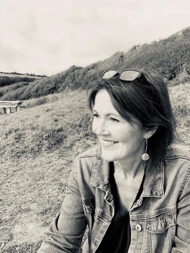 Country of Birth: Midlands, EnglandPeriod: Contemporary Art Media: Textiles/FabricA self-taught artist, Jackie blends her passion for art with textile creativity to tell a story of a place or theme.  Narrative is an essential component of her work and she tells the story with texture, colour and a unique style of illustration using free motion embroidery.  Name: Jackie GaleCountry of Birth: Midlands, EnglandPeriod: Contemporary Art Media: Textiles/FabricA self-taught artist, Jackie blends her passion for art with textile creativity to tell a story of a place or theme.  Narrative is an essential component of her work and she tells the story with texture, colour and a unique style of illustration using free motion embroidery.  Printing – an impression made by any method involving transfer from one surface to another. Textiles – are woven or knitted cloth. Lace, felt, and many other kinds of cloth are considered textiles, too.Fabric - is cloth or other material produced by weaving together cotton, nylon, wool, silk, or other threads.Narrative – A narrative is a story that you tell to someone, usually in great detail.Embroidery - needlework done to decorate clothComponent - one of the parts or units of a combination, Romanesque Period - Romanesque art is the art of Europe from approximately 1000 AD to the 12th century.Tapestry - is a form of textile art, traditionally woven by hand on a loom.Printing – an impression made by any method involving transfer from one surface to another. Textiles – are woven or knitted cloth. Lace, felt, and many other kinds of cloth are considered textiles, too.Fabric - is cloth or other material produced by weaving together cotton, nylon, wool, silk, or other threads.Narrative – A narrative is a story that you tell to someone, usually in great detail.Embroidery - needlework done to decorate clothComponent - one of the parts or units of a combination, Romanesque Period - Romanesque art is the art of Europe from approximately 1000 AD to the 12th century.Tapestry - is a form of textile art, traditionally woven by hand on a loom.Key Questions  Key Questions  Books, internet sites and places to visit Books, internet sites and places to visit What is a tapestry?Why do some artists use fabrics to create art?What story can you see in the artwork from Jackie Gale?During the Romanesque Period what tool did they use to create a tapestry?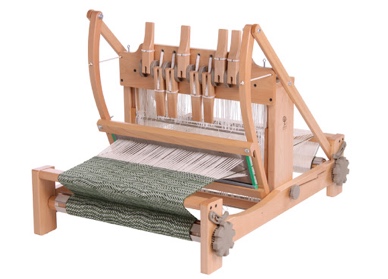 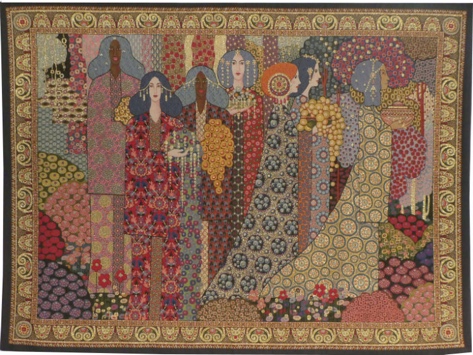 What is a tapestry?Why do some artists use fabrics to create art?What story can you see in the artwork from Jackie Gale?During the Romanesque Period what tool did they use to create a tapestry?https://www.jackiegaletextileart.com/https://www.bbc.co.uk/bitesize/topics/zsmxsbkhttps://twotempleplace.org/wp-content/uploads/2017/12/Art-Design-Unit-5C-Talking-Textiles-WM.pdfhttps://www.tes.com/teaching-resource/textiles-as-a-technique-6096550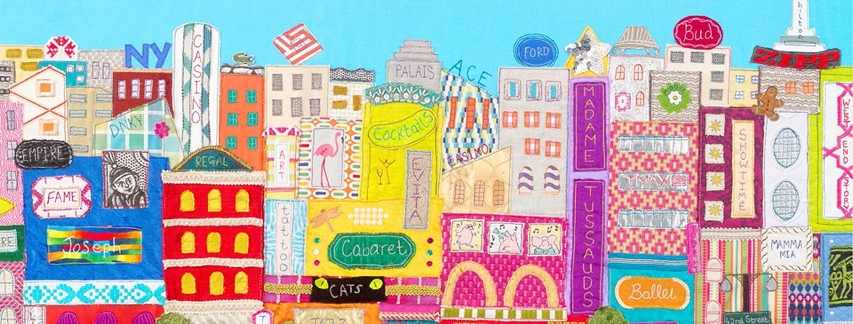 https://www.jackiegaletextileart.com/https://www.bbc.co.uk/bitesize/topics/zsmxsbkhttps://twotempleplace.org/wp-content/uploads/2017/12/Art-Design-Unit-5C-Talking-Textiles-WM.pdfhttps://www.tes.com/teaching-resource/textiles-as-a-technique-6096550